Aktualisierungen auf www.gehsportnetzwerk.de  / WettkämpfeAnmerkungen zur LIGA der Regionen 2021/Reglement:1) Die Athleten/Masters treten bei der Teamwertung in 6 Regionen mit max. 2 Teams an. Die Regionen: Mitte, Nord/Ost, NRW, Baden-Württemberg, Bayern, RheSaHe (Hessen/Rheinland/Pfalz).2) Gewertet werden die besten sechs Ergebnisse.Anmerkungen zur Rangliste 2021/Reglement:1) Rangliste ist die Einzelwertung der Deutschen Masters 2021.2) In die Wertung kommen max. sechs Wettkämpfe der LIGA der Regionen sowie noch zusätzliche festgelegte BONUS-Wettkämpfe.Davon kommen max. drei in die Wertung.Alle Landesmeisterschaften sowie EM + WM gelten auch als Bonus.Neu: Als Bonus gelten alle national/regional oder international mit einem offiziellen Protokoll nachvollziehbar beendeten gehsportlichen Wettbewerbe.Weitere Anmerkungen, Informationen und fortlaufende Aktualisierungen auf www.gehsportnetzwerk.de  und  www.geherpokal.de2021  Entwurf geplante Wertungswettkämpfe 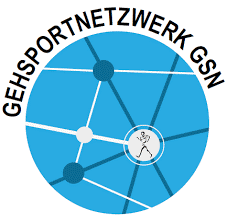 Deutsche Masters 2020 / LIGA der Regionen – vorläufiger Stand 08.01.2021TerminDeutsche MastersArt des WettkampfesOrtAnmerkungen*(24.-28.03.)BonusMasters-LA-EM-WinterwurfMit Straßengehen 5km + 10kmBRAGA/POR*verschoben auf 2022!01.05.DeuMa 116. Vogtlandgehen Reichenbach/Stadion amWasserturm/Sachsenausgeschrieben16.05.BonusInt. GehenTeam-WM M/F20km/ 50km +Rahmen 5km Masters M/FPodebrady/CZEZusage23.05.DeuMa2DM BahngehenNeukieritzsch/Sachsengeplant30.05.DeuMa 3ABBB-Meisterschaften; mit Norddeutscher Gehercup 2021Jüterbog/Stadion am Rohrteich/BrandenburgZusage30.05.DeuMa3BOldenburger Gehertag/Bahngehen, alle AK; mit Norddeutscher Gehercup 2021Oldenburg/Niedersachsen12.06.(Trainings-camp 09.-17.6.)DeuMa420km-Bestenermittlung (ggf. DM), mit Rahmen 5km, 3kmMühltal/Eisenberg/Thüringenauf offiziell vermessener 1km Pendelstrecke13.06.BonusNiederl. Meisterschaften 20kmund RahmenTilburg/NEDZusage20.06.DeuMa5BBM Straßengehen 10km M/F, Senioren; 5km U23, U20; 3km U16, U14; Rahmen 1km u. Bambini-Schnupper-Gehen; mit Norddeutscher Gehercup 2021Berlin/Britzer Garten/1km PendelstreckeZusage;Vortag: Eingehen auf der Strecke und geselliger Treff im Restaurant „Britzer Mühle“; Ausklang: Britzer Mühle*(01.-10.07.)BonusMasters-LA-WM 5000m BG; 10/20kmTampere/FIN *verschoben auf 2022!17.07.DeuMa6ABahngehen beim Diezer TSK OranienDiez/Reinland-Pfalzausgeschrieben17.07.DeuMa 6BBahngehen beim VfL Horneburgmit Norddeutscher Gehercup 2021Horneburg/NiedersachsenZusage28.08.Bonus Niederl. Bahn-Rekordgehen30 000; 20 000; 2h; 10 000; 5000; 3000; 1000.Drunen/NEDZusage04.09.DeuMa 7Gehertag LAC Langenhagen/Bahngehen; mit Norddeutscher Gehercup 2021/AbschlussLangenhagen/NiedersachsenZusage02.10.DeuMa8Rekordgehen auf der SkateArenaJüterbog/BrandenburgZusage03.10.BonusNiederl. Meisterschaften 50kmM/10km F + Intern. GehenTilburg/NEDZusage09.10.DeuMa9DM 10km StraßengehenGleina/Sachsen-Anhaltgeplant13.11.DeuMa 10Hallenmeeting ErfurtErfurt/Hartwig-Gauder-Halle/ ThüringenZusage;GSN-Saison-Abschluss/Planungs-Meeting